DOCUMENTO DE OFICIALIZAÇÃO DA DEMANDA1 – Identificação da Área Requisitante da Solução2 – Alinhamento Estratégico3 – Motivação / JustificativaLevando em consideração que o IFAM/CAMPUS LÁBREA já possui o software Kaspersky adquirido através da última aquisição de software do tipo antivírus, o presente termo se justifica em virtude da necessidade de dar continuidade nas atividades a fim de evitar novos gastos com treinamento para instalação e todo o processo de configuração, caso um novo software de antivírus fosse adquirido. O antivírus Kaspersky foi obtido através do PREGÃO ELETRÔNICO (SRP) Nº. 18/2013. Nº. Processo: 23443.001815/2013-25, iniciado em 11/02/2014. Além disso, há necessidade de uniformizar as aquisições a serem feitas no ano de 2015 e 2016, de acordo com o Plano Diretor de Tecnologia da Informação do IFAM PDTI que será atualizado, elaborado através do levantamento das necessidades do campus Lábrea do IFAM.4 – Resultados a Serem Alcançadas com a contratação	4.1 – Manter o sistema de segurança do parque computacional do Campus Lábrea do IFAM	4.2 – Evitar novos gastos com o processo de configuração inicial caso fosse adquirido um novo software.	4.3 – Manter as atividades administrativas desenvolvidas no Campus Lábrea do IFAM	4.4 – Manter a segurança das informações de atividades administrativas;	Em conformidade com o art. 11°, inciso IV da Instrução Normativa n° 4 de 11 de setembro de 2014, emitida pela Secretaria de Logística e Tecnologia da Informação do Ministério do Planejamento, Orçamento e Gestão, encaminha-se a PROAD para providências:5 – Identificação da Área de Tecnologia da Informação     Conforme o art. 11, § 1º a área de Tecnologia da Informação avaliará o alinhamento da contratação ao PDTI e indicará o Integrante Técnico para providências:6 – Identificação da Área AdministrativaAprovação     Aprovo o prosseguimento da contratação, considerando sua relevância e oportunidade em relação aos objetivos estratégicos e as necessidades da Área Requisitante.  Desta forma, institui-se a Equipe de Planejamento da Contratação conforme exposto no art. 2º, inciso IV da IN 04 de 11 de setembro de 2014.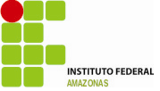 INSTITUTO FEDERAL DE EDUCAÇÃO, CIÊNCIA E TECNOLOGIA DO AMAZONASUnidade/Setor/Depto.:CTI/ LÁBREAData:24/03/2015Nome do Projeto:Aquisição de Renovação de Antivírus para o parque computacional do IFAM/CAMPUS LÁBREA.Aquisição de Renovação de Antivírus para o parque computacional do IFAM/CAMPUS LÁBREA.Aquisição de Renovação de Antivírus para o parque computacional do IFAM/CAMPUS LÁBREA.Responsável pela Demanda:Paulo Alberto G LinsSIAPE do Responsável:1796417E-mail do Responsável:plins@ifam.edu.brTelefone do Responsável:(97)3331-1009/1053Fonte de Recursos:Integrante Requisitante:Paulo Alberto G LinsPaulo Alberto G LinsPaulo Alberto G LinsE-mail do Integrante Requisitante:plins@ifam.edu.brTelefone do Integrante Requisitante:(97)3331-1009/1053IdOBJETIVO ESTRATÉGICO DO REQUISITANTEIdNECESSIDADES ELENCADAS NO PDTI1Prover o uso eficiente dos recursos de TI1Necessidades de Infraestrutura do Campus Lábrea.2Continuidade do Negócio de TI1Continuação da instalação dos Softwares Anti-Vírus2Continuidade do Negócio de TI2Evitar o reinício das atividades já realizadas.2Continuidade do Negócio de TI3Prover mais segurança as atividades administrativas3Melhorar as aulas nos Laboratórios de Informática1Prover segurança nas aulas práticas para os servidores e alunosAUTORIDADE COMPETENTE DA ÁREA REQUISITANTE DA SOLUÇÃO_________________________Paulo Alberto G. Lins                                       Matrícula: 1796417Manaus, 24 de Março de 2015Integrante Técnico:Genivaldo Oliveira da SilvaSIAPE do Integrante Técnico:1803406E-mail do Integrante Técnico:genivaldo.silva@ifam.edu.brTelefone:(97)3331-1009/1053AUTORIDADE COMPETENTE DA ÁREA DE TECNOLOGIA DA INFORMAÇÃO___________________________Genivaldo Oliveira da SilvaMatrícula: 1803406Manaus, 23 de Março de 2015Integrante Administrativo:Valdecy dos Santos NogueiraSIAPE do Integrante Administrativo:1791606E-mail do Integrante Administrativo:nogueira@ifam.edu.brTelefone:(97)3331-1009/1053AUTORIDADE COMPETENTE DA ÁREA ADMINISTRATIVA______________________________Matrícula: 1791606       __________________,  _____ de _________________ de 20_____